Aveleda Loureiro Alvarinho Omschrijving 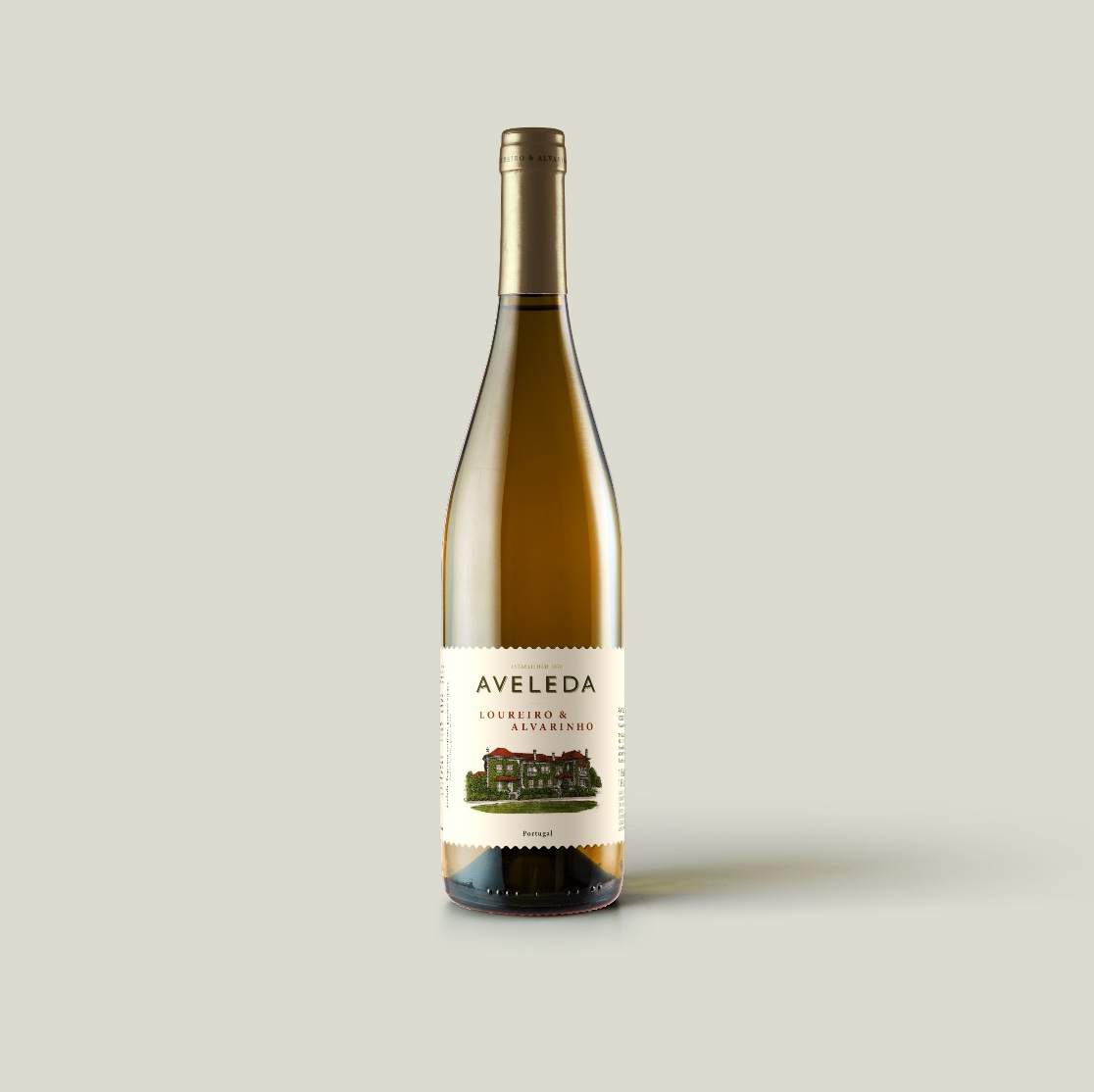 In deze wijn wil Aveleda de combinatie maken van de twee meest bekende soort druiven uit de regio van Vinho Verde, gemaakt van de beste druiven van deze landgoed. Dit is een klassieke blend uit de regio, waar Aveleda de eerste producent was dat deze blend heeft gemaakt. Een mooi combinatie van prijs en kwaliteit. Het is ook de enige witte wijn ter wereld dat 5 jaar achter elkaar in de top 5 staat van Best Buy van de bekende tijdschijft Wine Enthusiast. Het is een wijn die ook nog eens voor 3 jaar in de fles kan rijpen. informatieProduct Code		1WPD02Land 				PortugalProducent  			Quinta da Aveleda Regio  			Vinho Verde Kleur  			Licht geelDruivensoort  		Loureiro en Alvarinho  Smaak   	Mango, bloemen, citrus, fris, droog, licht bruis en een                         elegant afdronk Serveertip 	Als aperitief, sushi, garnalen, mosselen, Chinese of Thais keukenServeertemperatuur   	6°C - 8°CAlcoholpercentage  	11,5%Bewaren  			12°C - 18°C  (kamertemperatuur)Afsluiting  			kurkInhoud			750 ML 